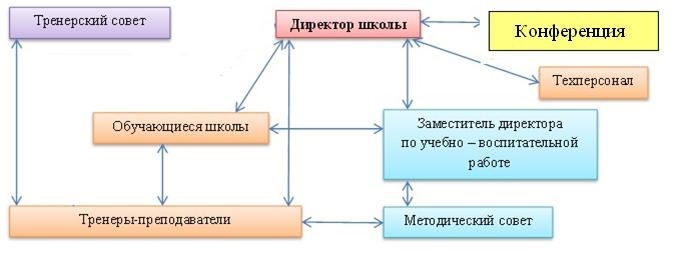 Управление Учреждением осуществляется в соответствии с законодательством Российской Федерации и Уставом. Управление Учреждением осуществляется на основе сочетания принципов единоначалия и коллегиальности. Единоличным исполнительным органом Учреждения является директор Учреждения, коллегиальными органами управления являются конференция работников Учреждения, тренерский совет и методический совет. Высшим органом самоуправления Учреждения является конференция работников Учреждения (далее – Конференция). Коллектив составляют все работники Учреждения, участвующие своим трудом в его деятельности на основе трудового договора. В структуру Конференции входят: директор; все заместители директора; инструкторы-методисты и тренеры-преподаватели по 1 (одному) от каждого спортивного отделения по видам спорта, выдвигаемые руководителями соответствующих спортивных отделений; по 1 (одному) представителю от бухгалтерского и вспомогательного (технического) персонала, выдвигаемые соответственно главным бухгалтером и начальниками вспомогательных (технический) служб Учреждения. Состав Конференции представляется директору Учреждения и утверждается приказом директора. Срок полномочий Конференции не менее 2 лет. Конференция избирает председателя и секретаря. К компетенции  Конференции относится:- обсуждение перспективного плана развития Учреждения;- заслушивание отчета директора Учреждения о проделанной работе;- обсуждение и принятие правил внутреннего распорядка;- принятие Положения о конференции работников Учреждения. Заседания Конференции правомочны, если на них присутствует не менее 60% коллектива. Решения считаются принятыми, если за них проголосовало более половины присутствующих, и оформляются протоколом. Решения Конференции являются обязательными для всех участников образовательного процесса. Конференция не принимает решений по вопросам, входящим в компетенцию администрации Учреждения, других должностных лиц и органов самоуправления. Заседания Конференции проводится по мере необходимости, но не реже 1 раза в год.  От имени Учреждения Конференция выступает по вопросам, отнесенным настоящим Уставом к ее компетенции, в лице председателя Конференции.           Тренерский совет – постоянно действующий коллегиальный орган самоуправления Учреждения, главными задачами которого являются управление учебно-тренировочной деятельностью, совершенствование и развитие учебно-тренировочного процесса. Состав тренерского совета формируется и утверждается приказом директора Учреждения в следующем составе:- директор Учреждения;- заместители директора по учебно-воспитательной (спортивно-массовой) работе;- тренеры-преподаватели и инструкторы-методисты Учреждения по каждому спортивному отделению по видам спорта в зависимости от отделения, по которому необходимо провести заседание.           На заседании тренерского совета Учреждения с правом совещательного голоса также могут присутствовать по приглашению медицинские и другие работники Учреждения, родители (законные представители) обучающихся Учреждения.Председатель тренерского совета избирается членами совета. Срок полномочий тренерского совета Учреждения не менее 1 года. Заседания тренерского совета проводятся по отделениям вида спорта по мере необходимости, но не реже двух раз в год. Внеочередные заседания тренерского совета проводятся по требованию не менее одной трети педагогических работников Учреждения. Заседания правомочны, если на них присутствуют не менее половины его состава. Решение тренерского совета Учреждения считается принятым, если за него проголосовало большинство присутствующих и оформляются протоколом. Решения, принятые в пределах компетенции Тренерского совета Учреждения и не противоречащие законодательству, являются обязательными в деятельности Учреждения. Тренерский совет не принимает решений по вопросам, входящим в компетенцию администрации Учреждения, других должностных лиц и органов самоуправления. От имени Учреждения тренерский совет выступает по вопросам, отнесенным настоящим Уставом к его компетенции, в лице председателя тренерского совета. К компетенции тренерского совета Учреждения относится: определение направления учебно-тренировочного процесса Учреждения, развития и воспитания обучающихся; утверждение учебно-тренировочных программ для использования в деятельности Учреждения; рассмотрение вопросов содержания форм и методов учебно-тренировочного процесса, планирование учебно-тренировочной деятельности; утверждение контрольно-переводных нормативов; рассмотрение вопросов взаимодействия с органами самоуправления; обсуждение и принятие решений о награждениях и взысканиях обучающихся; принятие участия в разработке годового календарного плана мероприятий Учреждения;               В целях совершенствования содержания учебно-тренировочного процесса, организационных форм, методов и технологий образования и воспитания в Учреждении создается  методический совет. Состав методического совета избирается на заседании тренерского совета всех отделений по видам спорта. Состав методического совета избирается открытым голосованием абсолютным большинством голосов членов тренерского совета и утверждается приказом директора. В состав методического совета могут входить директор, заместители директора, руководители спортивных отделений, инструкторы-методисты, тренеры-преподаватели, выдвигаемые руководителями соответствующих отделений Учреждения по видам спорта. Председатель методического совета избирается членами совета. Срок полномочий методического совета не менее 1 года. Периодичность заседаний методического совета определяется его членами. Заседания считаются правомочными, если на них присутствуют не менее 2/3 членов совета. Решения методического совета считаются принятыми, если за них  проголосовало более половины присутствующих членов совета. Решения методического Совета оформляются протоколами. От имени Учреждения методический совет выступает по вопросам, отнесенным настоящим Уставом к его компетенции, в лице председателя методического совета. К компетенции  методического совета относится: анализ, экспертиза и прогнозирование учебной, научно-методической и деятельности Учреждения; обсуждение и выбор методов учебно-тренировочного процесса и способов их реализации; организация и координация работы по повышению квалификации педагогических работников; принятие решений по вопросам профессиональной деятельности тренеров-преподавателей, выработка рекомендаций к их аттестации, рассмотрение вопросов повышения квалификации и переподготовки кадров; разработка учебных пособий, программ, учебно-методического комплекса; консультации в области методической деятельности; формирование и систематизация методического фонда Учреждения; обобщение и распространение передового опыта, инновационной деятельности; организация участия Учреждения в смотрах, конкурсах; проведение конференций, семинаров, конкурсов, мастер-классов и других форм методической работы.                 В целях учета мнения обучающихся, родителей (законных представителей) несовершеннолетних обучающихся и педагогических работников по вопросам управления Учреждением и при принятии Учреждением локальных нормативных актов, затрагивающих их права и законные интересы, по инициативе обучающихся, родителей (законных представителей) несовершеннолетних обучающихся и педагогических работников Учреждения создаются совет  обучающихся и совет родителей (законных представителей) несовершеннолетних обучающихся. Совет обучающихся Учреждения является коллегиальным органом управления Учреждения и формируется по инициативе обучающихся с целью учета мнения обучающихся по вопросам управления Учреждением и при принятии локальных нормативных актов, затрагивающих права и законные интересы обучающихся. Совет обучающихся действует на основании Положения о совете обучающихся Учреждения. Совет обучающихся формируется из числа обучающихся Учреждения. Инициативная группа осуществляет сбор подписей в поддержку создания совета обучающихся, разрабатывает проект Положения о совете обучающихся, определяет порядок избрания совета обучающихся. Руководитель Учреждения уведомляется об инициативе создания совета обучающихся инициативной группой до начала сбора подписей в поддержку создания совета обучающихся. Руководитель Учреждения в течение 10 дней с даты уведомления об инициативе создания совета обучающихся информирует обучающихся Учреждения о наличии вышеуказанной инициативы на официальном сайте Учреждения. Каждое структурное подразделение Учреждения или обучающиеся соответствующего года обучения вправе делегировать в состав совета обучающихся одного представителя, или, в случае установления инициативной группой пропорций, в соответствии с численностью обучающихся Учреждения. Срок полномочий совета обучающихся – не менее 1 года. К компетенции совета обучающихся относится: Участие в разработке и обсуждении проектов локальных нормативных актов, затрагивающих права и законные интересы обучающихся Учреждения; подготовка предложений в органы управления Учреждения с учетом интересов обучающихся, корректировке расписания тренировочных занятий; выражение обязательного к учету мнения при принятии локальных нормативных актов Учреждения, затрагивающих права и законные интересы обучающихся; участие в рассмотрении и выражение мнения по вопросам, связанным с нарушениями обучающимися дисциплины и правил внутреннего распорядка Учреждения; участие в организации работы комиссии по урегулированию споров между участниками образовательных отношений; получение в установленном порядке от органов управления Учреждения необходимой для деятельности совета обучающихся информации; информирование обучающихся о деятельности Учреждения; рассмотрение обращений, поступивших в совет обучающихся Учреждения. Для решения вопросов, относящихся к компетенции совета обучающихся, проводятся заседания совета обучающихся. Заседания совета обучающихся созываются председателем совета обучающихся по собственной инициативе либо по требованию не менее чем одной трети членов совета обучающихся. Очередные заседания совета обучающихся проводятся не реже одного раза в месяц.Заседание совета обучающихся правомочно, если на нем присутствует более половины избранных членов совета обучающихся. Решение считается принятым, если за него проголосовало более половины членов совета обучающихся, присутствующих на заседании. Каждый член совета обучающихся при голосовании имеет право одного голоса. Передача права голоса другому лицу не допускается. По итогам заседания составляется протокол заседания Совета обучающихся, который подписывает председательствующий на заседании. Деятельность совета обучающихся направлена на всех обучающихся Учреждения.              Cовет родителей (законных представителей) несовершеннолетних обучающихся Учреждения (далее – совет родителей) является коллегиальным органом управления Учреждения и формируется по инициативе родителей (законных представителей) несовершеннолетних обучающихся с целью учета мнения родителей (законных представителей) несовершеннолетних обучающихся по вопросам управления Учреждением и при принятии локальных нормативных актов, затрагивающих права и законные интересы обучающихся.В состав совета родителей входят все желающие родители (законные представители) несовершеннолетних обучающихся, а также представитель администрации Учреждения с правом решающего голоса. Численный и персональный состав совета родителей определяется ежегодно, на первом заседании, не позднее 15 сентября текущего года. Из своего состава члены совета родителей избирают председателя. Председатель работает на общественных началах и ведет всю документацию совета родителей. Председатель имеет право присутствовать на отдельных заседаниях органов самоуправления Учреждения по вопросам, относящимся к компетенции совета родителей. С правом совещательного голоса или без такого права в состав совета родителей могут входить представители Учредителя, общественных организаций, педагогические работники Учреждения и другие лица, необходимость приглашения которых определяется председателем совета родителей в зависимости от повестки дня заседаний. Срок полномочий совета родителей 1 год. К компетенции совета родителей относится: содействие обеспечению оптимальных условий для организации образовательного (тренировочного) процесса; обсуждение локальных нормативных актов, затрагивающих права и законные интересы обучающихся и выражение мотивированного мнения при их принятии; проведение разъяснительной и консультативной работы среди родителей (законных представителей) обучающихся об их правах и обязанностях; содействие в проведении Учреждением мероприятий; рассмотрение обращений в адрес совета родителей (по поручению директора Учреждения) по вопросам, отнесенным к компетенции совета родителей; взаимодействие с педагогическим коллективом Учреждения по вопросам дисциплины обучающихся. Совет родителей собирается на заседания не реже одного раза в полгода. Заседание совета родителей считается правомочным, если на нем присутствует 2\3 численного состава его членов. Заседания совета родителей оформляются протоколами. В протоколах фиксируется ход обсуждения вопросов, предложения и замечания членов совета родителей. Протоколы подписываются председателем. Решения совета родителей принимаются простым большинством голосов. При равенстве голосов, решающим считается голос председателя совета родителей. При рассмотрении вопросов, связанных с обучающимися, присутствие родителей (законных представителей) обучающегося на заседании совета родителей обязательно. Решения совета родителей, принятые в пределах его полномочий и в соответствии с законодательством, являются рекомендательными и доводятся до сведения директора Учреждения. Директор Учреждения в месячный срок должен рассмотреть решение совета родителей, принять соответствующее решение и сообщить о нем совету родителей.